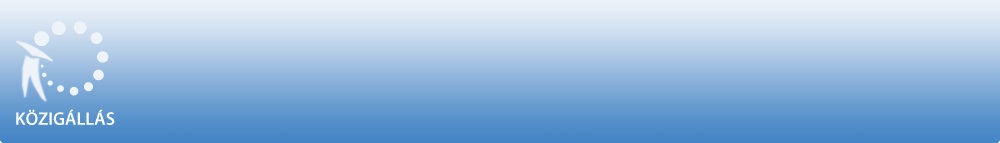 FM Közép-Magyarországi Agrár-szakképző Központ, Bercsényi Miklós Élelmiszeripari Szakképző Iskola és Kollégium a "Közalkalmazottak jogállásáról szóló" 1992. évi XXXIII. törvény 20/A. § alapján pályázatot hirdetFM KASzK tagintézménye - Varga Márton Kertészeti és Földmérési Szakképző Iskolája és Kollégiuma 

kertészmérnök szakmai tanár munkakör betöltésére. A közalkalmazotti jogviszony időtartama:határozott idejű 2017. augusztus 31 –ig tartó közalkalmazotti jogviszony Foglalkoztatás jellege: Teljes munkaidő A munkavégzés helye:Budapest, 1149 Budapest, Mogyoródi út 56-60. A munkakörbe tartozó, illetve a vezetői megbízással járó lényeges feladatok:Szakmai képzés során kertészeti szakmai elméleti és gyakorlati órák megtartása, kertész munkaközösség munkatervének megvalósításában való részvétel. A pedagógus munkakörhöz kapcsolódó adminisztratív feladatok elvégzése a munkaköri leírásban foglaltaknak megfelelően.Illetmény és juttatások:Az illetmény megállapítására és a juttatásokra a "Közalkalmazottak jogállásáról szóló" 1992. évi XXXIII. törvény, valamint a(z) pedagógus bérezés és előmeneteli rendszer a nemzeti köznevelésről szóló 2011. évi CXC. törvény rendelkezései az irányadók. Pályázati feltételek:         Egyetem, kertészmérnök és tanári képesítés,          Felhasználói szintű MS Office (irodai alkalmazások)          Magyar állampolgárság          Munkaköri egészségügyi alkalmasság          Büntetlen előélet A pályázat elbírálásánál előnyt jelent:         Élő, aktív, minimum B1-es szintű angol vagy német nyelvtudás          Nemzetközi projektekben való részvételi hajlandóság          Középiskolában, szakiskolában töltött szakmai gyakorlat          Megváltozott munkaképesség A pályázat részeként benyújtandó iratok, igazolások:         Fényképes, europass-formátumú részletes életutat bemutató szakmai önéletrajz, az eddigi munkahelyek, munkakörök feltüntetésével, a szakmai munka részletes ismertetésével          Szakmai végzettséget igazoló dokumentumok másolata          Nyilatkozat arról, hogy a pályázó hozzájárul személyes adatainak pályázattal összefüggő kezeléséhez          Alkalmazás esetén: Három hónapnál nem régebbi hatósági erkölcsi bizonyítvány a büntetlen előélet igazolására, valamint annak igazolására, hogy a közalkalmazott nem áll olyan foglalkozástól eltiltás hatálya alatt, amely a közalkalmazotti jogviszony létesítését nem teszi lehetővé          Alkalmazás esetén: orvosi igazolás, amellyel a pályázó a munkakör ellátására alkalmas egészségügyi állapotát igazolja          Nyilatkozat a megváltozott munkaképességről (alkalmazás esetén: a megváltozott munkaképességről szóló határozat bemutatása) A munkakör betölthetőségének időpontja:A munkakör legkorábban 2016. augusztus 23. napjától tölthető be. A pályázat benyújtásának határideje: 2016. augusztus 20. A pályázati kiírással kapcsolatosan további információt Pintér Karolina tagintézmény-vezető nyújt, a 06-1-273-27-40 -os telefonszámon.A pályázatok benyújtásának módja:          Elektronikus úton FM KASzK pályázatkezelő részére a kaszk.irattar@gmail.com E-mail címen keresztül A pályázat elbírálásának módja, rendje:A pályázati meghallgatásra történő behívás előzetes kiválasztás szerint történik. A tagintézmény-vezető felterjesztése alapján a főigazgató dönt a kinevezésről. A pályázat elbírálásának határideje: 2016. augusztus 22. A pályázati kiírás további közzétételének helye, ideje:          FM KASzK         FM KASzK, Varga Márton SzKIA munkáltatóval kapcsolatos egyéb lényeges információ: Kérjük a pályázatban feltüntetni a pályázati adatbázisban szereplő azonosító számot: Felv/22/2016., valamint a munkakör megnevezését: kertészmérnök szakmai tanár. A jogviszony 4 hónapos próbaidőt tartalmaz. Szokásos munkavégzés helye: FM KASzK, Varga Márton Kertészeti és Földmérési Szakképző Iskola és Kollégium 1149 Budapest, Mogyoródi út 56-60., illetve munkáltatói utasítás alapján székhely intézmény: FM KASzK és tagintézményei (székhely/telephely cím: honlapon megtalálható). A munkáltatóval kapcsolatban további információt a www.kaszk.hu honlapon szerezhet. 